Для учащихся ГУО "Островенская средняя школа Бешенковичского района имени К.А. Абазовского" психологический тренинг на тему: "Как помочь себе в кризисной ситуации: выход есть" провела психолог ТЦСОН Моторо Т.А.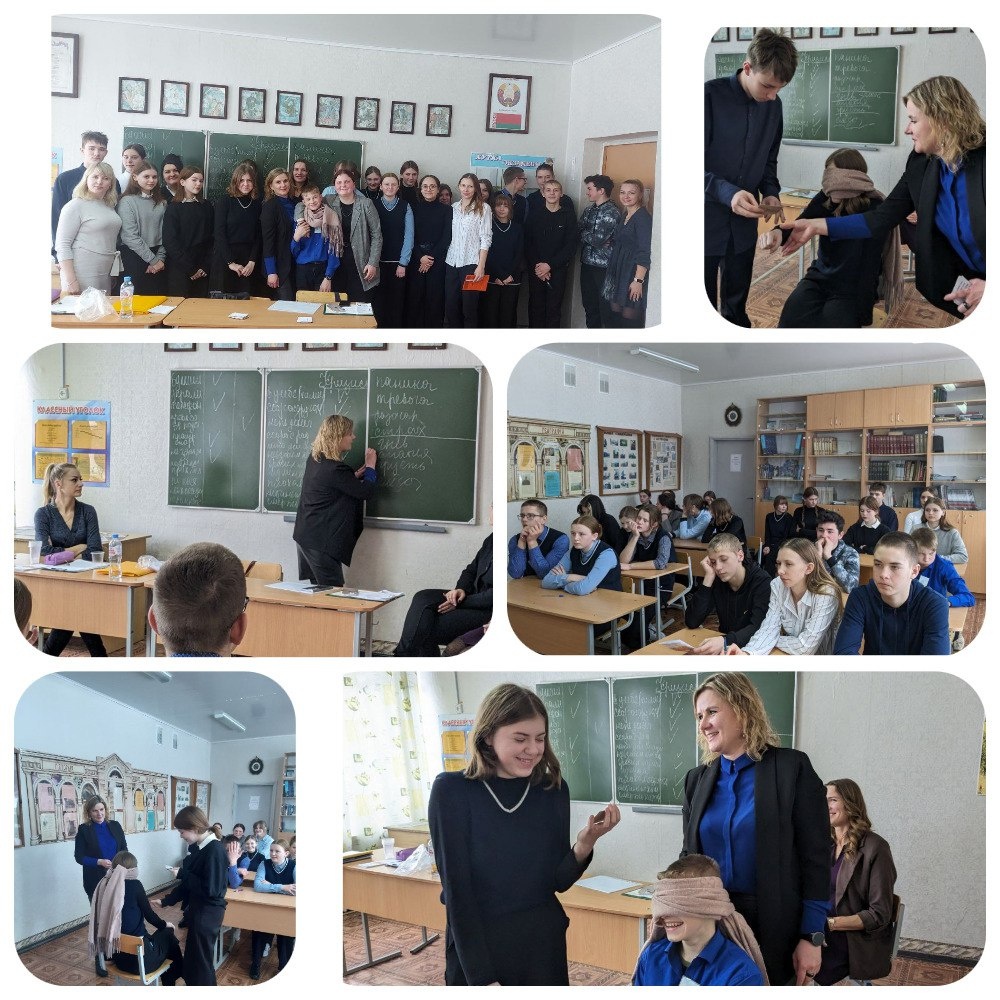 